L’amour, nos mythes, notre réalité.L’amour en relation, voie de transformation.L’Amour, chemin de vie vers l’unité de soi.Chemin d’amour ? Chemin le plus fréquenté et pour autant toujours inconnu.Apprendre à aimer, est sans doute l’œuvre la plus importante de notre vie :Les règles du jeu sont inconnues de nous et se découvrent souvent dans la douleur      Vous allez être amenés à pouvoir :Connaître ces règles avant de payer le prix de notre ignorance 
 Eviter les pièges du fusionnel , du conflit , du rapport dominant / dominé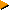 Oser rester vulnérable , authentique sans risquer d’être manipulé , abusé voire détruitEntre la recherche de l’autre et l’affrontement , tous les jeux dramatiques peuvent prendre place à travers nos différences masculin / féminin , culturelles ou de milieu social :      Vous allez être amenés à mieux comprendre le jeu du « complémentaire » ,- pour ne pas franchir la limite du cruel ou de la démission-       C’est- à-dire mieux s’engager ensemble       Mieux vivre ensemble      Se découvrir ensemble pour découvrir ce qu’est l’amour.Comment clarifier nos scénarios sexuels avec toutes leurs conséquences ,ce qui permettra de vivre une sexualité épanouie.Comment faire de la relation d’amour un processus d’accomplissement , d’ouverture du cœur , ou même une aventure vers le divin ? Elle peut se vivre en couple , dans le célibat , comme dans un engagement humanitaire , ou dans la contemplationAnimatrice :Rosaclaire Detève : Gestalt-thérapeute, Maître-praticien en PNL . Psychologie de l’évolution .Formation à la relation d’aide et aux techniques psychocorporelles (R. Biagi). * Formation à la dynamique de groupe et formation de formateur par Jacques Salomé (Université de Lille),  Formation de Kinésiologue par le Dr Monette à Bruxelles et par F. Potcka à Paris,  Formation en bioénergétique par le Dr Naccachian, Acmos, Paris, Formée en Médecine Energétique par le Dr Veret, Paris, et par le Pr El amrani Joutey .Formation au Corps - Miroir par M. Brofman,Belgique * Analyse Transactionnelle * Thérapie Reichienne et Rolfing par B. Silverman, Paris . Analyse Jungienne * Haptonomie avec Franz Veldman, Hollande * Travail dans le sens de la relation consciente par Richard Moss (E.U) * Travail sur la psychologie de libération par A. Cohen (E.U.). Directrice du Centre Synthèse depuis 1984 Renseignements et Inscriptions : tel 06 12 63 87 98 : Sur 2 jours : samedi 4 juillet 2015 et  29 août Possibilité de ne suivre qu’une journée : 100 euros chacune  ou 180 les 2 jours si inscription avant le 15 juin (chèque d’arrhes de 50 euros à envoyer à RC Detève à Synthèse )Repas auto-gérés en « auberge espagnole »Lieu :SYNTHESE 9 rue à Fiens Lille (proche gare Flandres et métro) 